


Polityka oraz procedury ochrony dzieci przed krzywdzeniem w Przedszkolu nr 9 im Pluszowego Misia 
w Tychach
Preambuła, czyli wstęp do dokumentuNaczelną zasadą wszystkich działań podejmowanych przez personel placówki jest działanie dla dobra dziecka i w jego najlepszym interesie. Członkowie personelu placówki traktują dziecko z szacunkiem oraz uwzględniają jego potrzeby. Niedopuszczalne jest stosowanie przez członków personelu wobec dziecka przemocy w jakiejkolwiek formie. Personel placówki, realizując te cele, działa w ramach obowiązującego prawa, przepisów wewnętrznych danej placówki oraz swoich kompetencji.Podstawy prawne Polityki ochrony dzieci Konwencja o prawach dziecka przyjęta przez Zgromadzenie Ogólne Narodów Zjednoczonych dnia 20 listopada 1989 r. (Dz. U. z 1991r. Nr 120, poz. 526 z późn. zm.)Konstytucja Rzeczypospolitej Polskiej z dnia 2 kwietnia 1997 r. (Dz. U. Nr 78, poz. 483 z późn. zm.)Ustawa z dnia 25 lutego 1964 r. Kodeks rodzinny i opiekuńczy (t.j. Dz. U. z 2020 r. poz. 1359)Ustawa z dnia 28 lipca 2023 r. o zmianie ustawy – Kodeks rodzinny i opiekuńczy oraz niektórych innych ustaw (Dz. U. poz. 1606). Ustawa z dnia 13 maja 2016 r. o przeciwdziałaniu zagrożeniom przestępczością na tle seksualnym (t.j. Dz. U. z 2023 r. poz. 31 z późn. zm.)Ustawa z dnia 29 lipca 2005 r. o przeciwdziałaniu przemocy domowej (t.j. Dz. U. z 2021 r. poz. 1249).Ustawa z dnia 6 czerwca 1997 r. Kodeks karny (t.j. Dz. U. z 2022 r. poz. 1138 z późn. zm.).Ustawa z dnia 6 czerwca 1997 r. Kodeks postępowania karnego (t.j. Dz. U. z 2022 r. poz. 1375 z późn. Zm.).Ustawa z dnia 23 kwietnia 1964 r. Kodeks cywilny (t.j. Dz. U. z 2022 r. poz. 1360 z późn. zm.) –art. 23 i 24Ustawa z dnia 17 listopada 1964 r. Kodeks postępowania cywilnego (t.j. Dz. U. z 2023 r. poz. 1550 
z późn. zm.).Słowniczek pojęć/objaśnienie terminów używanych w dokumencie Polityka ochrony dzieci §1.Personel, członek personelu –  osoba zatrudniona na podstawie umowy o pracę, umowy cywilnoprawnej a także wolontariusz i stażysta,Dziecko – każda osoba do ukończenia 18. Roku życia,Opiekun dziecka – osoba uprawniona do reprezentacji dziecka, w szczególności jego rodzic lub opiekun prawny. W myśl niniejszego dokumentu opiekunem jest również rodzic zastępczy,Zgoda rodzica dziecka – zgoda co najmniej jednego z rodziców dziecka. Jednak 
w przypadku braku porozumienia między rodzicami dziecka należy poinformować rodziców 
o konieczności rozstrzygnięcia sprawy przez sąd rodzinny,Krzywdzenie dziecka – wszystkie formy fizycznego i/lub emocjonalnego złego traktowania, zaniedbania, wykorzystywania seksualnego lub komercyjnego; w/w formy są stosowane przez osoby odpowiedzialne za dziecko, osoby, której ono ufa lub która ma władzę nad nim; w/w zachowania skutkują faktyczną lub potencjalną krzywdą dziecka dla jego zdrowia, możliwości przetrwania, rozwoju albo godności,Osoba odpowiedzialna za Politykę ochrony dzieci przed krzywdzeniem – wyznaczony przez kierownictwo placówki członek personelu sprawujący nadzór nad realizacją Polityki ochrony dzieci przed krzywdzeniem w placówce, Dane osobowe dziecka – wszelkie informacje umożliwiające identyfikację dziecka, Przemoc fizyczna – celowe użycie siły fizycznej wobec dziecka, które powoduje lub 
z dużym prawdopodobieństwem może spowodować uszczerbek na zdrowiu dziecka, zagrażać jego życiu, rozwojowi i godności; działania te mogą obejmować: uderzanie, bicie, kopanie, potrząsanie, szarpanie, popychanie, gryzienie, duszenie, przypalanie, trucie, rzucanie przedmiotami,Wykorzystanie seksualne - każde zachowanie osoby starszej i silniejszej, które prowadzi do jej seksualnego podniecenia i zaspokojenia kosztem dziecka np.: ekshibicjonizm, uwodzenie, świadome czynienie dziecka świadkiem aktów płciowych, zachęcanie do rozbierania się i do oglądania pornografii, dotykanie miejsc intymnych lub zachęcanie do dotykania sprawcy, różne formy stosunku seksualnego, itp. Ważna jest tu zwłaszcza intencja zaspokojenia własnych potrzeb sprawcy bez uwzględniania potrzeb i możliwości osoby doznającej przemocy,Zaniedbywanie – nie zapewnianie odpowiednich warunków do rozwoju dziecka 
w sferze zdrowotnej (odżywianie, ubieranie, ochrona zdrowia), edukacyjnej 
i emocjonalnej (poczucie bezpieczeństwa, doświadczanie miłości i troski); odpowiedniego odżywania, schronienia i bezpieczeństwa w ramach środków dostępnych rodzicom/opiekunom i w następstwie powodujące lub mogące powodować uszczerbek na zdrowiu dziecka lub zaburzenie rozwoju psychicznego, moralnego lub społecznego,Przemoc emocjonalna - intencjonalne, nie zawierające aktów przemocy fizycznej zachowania dorosłych wobec dzieci, które powodują znaczące obniżenie możliwości prawidłowego rozwoju dziecka np.: wyzwiska, groźby, szantaż, straszenie, emocjonalne odrzucenie, nadmierne wymagania nieadekwatne do wieku i możliwości dziecka, niszczenie ważnych dla niego rzeczy lub zwierząt, nieposzanowanie granic prywatności.Rozpoznawanie i reagowanie na czynniki ryzyka krzywdzenia dzieci§2.
1. Personel placówki posiada wiedzę i w ramach wykonywanych obowiązków zwraca uwagę na czynniki ryzyka krzywdzenia dzieci.2. W przypadku zidentyfikowania czynników ryzyka personel placówki podejmuje rozmowę 
z rodzicami, przekazując informacje na temat dostępnej oferty wsparcia 
i motywując ich do szukania dla siebie pomocy.3. Personel placówki monitoruje sytuację i dobrostan dziecka.Zasady rekrutacji personelu (pracowników/wolontariuszy/stażystów/praktykantów)§3.
Rekrutacja członków personelu placówki odbywa się zgodnie z zasadami bezpiecznej rekrutacji personelu. Zasady stanowią Załącznik nr 2 do niniejszej Polityki.Zasady bezpiecznych relacji pomiędzy personelem (pracownikami, wolontariuszami, stażystami, praktykantami) placówki a dziećmi §4.
Personel zna i stosuje zasady bezpiecznych relacji personel–dziecko ustalone w placówce. Zasady stanowią Załącznik nr 3 do niniejszej Polityki.Procedury interwencji w przypadku podejrzenia krzywdzenia dziecka§5.
W przypadku powzięcia przez członka personelu placówki podejrzenia, że dziecko jest krzywdzone, ma on obowiązek sporządzenia notatki służbowej i przekazania uzyskanej informacji wychowawcy i dyrektorowi placówki.§6.
1. Wychowawca wraz z dyrektorem wzywa opiekunów dziecka, którego krzywdzenie podejrzewa, oraz informuje ich o podejrzeniu. Podczas rozmowy może być obecny także psycholog i pedagog specjalny.2. Pedagog/psycholog wraz z wychowawcą powinien sporządzić opis sytuacji przedszkolnej 
i rodzinnej dziecka na podstawie rozmów z dzieckiem, nauczycielami i rodzicami, oraz plan pomocy dziecku. 3. Plan pomocy dziecku powinien zawierać wskazania dotyczące: a. podjęcia przez placówkę działań w celu zapewnienia dziecku bezpieczeństwa, w tym zgłoszenie podejrzenia krzywdzenia do odpowiedniej placówki; b. wsparcia, jakie placówka zaoferuje dziecku; c. skierowania dziecka do specjalistycznej placówki pomocy dziecku, jeżeli istnieje taka potrzeba. §7.
1. W przypadkach bardziej skomplikowanych (dotyczących wykorzystywania seksualnego oraz znęcania się fizycznego i psychicznego o dużym nasileniu) dyrektor placówki powołuje zespół interwencyjny, w skład którego mogą wejść: pedagog specjalny, psycholog, wychowawca dziecka, dyrektor placówki, inni członkowie personelu mający wiedzę 
o krzywdzeniu dziecka lub o dziecku (dalej określani jako: zespół interwencyjny).2. Zespół interwencyjny sporządza plan pomocy dziecku, na podstawie opisu sporządzonego przez członków zespołu i wszystkich dostępnych informacji. 3. W przypadku gdy podejrzenie krzywdzenia zgłosili opiekunowie dziecka, powołanie zespołu jest obligatoryjne. Zespół interwencyjny wzywa opiekunów dziecka na spotkanie wyjaśniające, podczas którego może zaproponować opiekunom zdiagnozowanie zgłaszanego podejrzenia 
w zewnętrznej, bezstronnej instytucji. Ze spotkania sporządza się protokół. § 8.1. Plan pomocy dziecku jest przedstawiany przez wychowawcę i pedagoga opiekunom 
z zaleceniem współpracy przy jego realizacji. 2. Wychowawca i pedagog/psycholog informują opiekunów o obowiązku placówki zgłoszenia podejrzenia krzywdzenia dziecka do odpowiedniej instytucji korzystając z 2 możliwości:a. procedura przed procedurą – pismo do zespołu interdyscyplinarnego MOPS o powołanie grupy diagnostyczno-pomocowejb. procedura „Niebieskie Karty” – w zależności od zdiagnozowanego typu krzywdzenia 
i skorelowanej z nim interwencji -ośrodek pomocy społecznej, przewodniczący zespołu interdyscyplinarnego, prokuratura/policja lub sąd rodzinny.3. Wybór uzależniony jest od siły, natężenia i rodzaju krzywdzenia (np. zaniedbanie ścieżka a). Przy czym podejrzenie przemocy seksualnej, fizycznej z objawami na ciele to zawsze ścieżka b. 4. Po poinformowaniu opiekunów przez wychowawcę i pedagoga/psychologa – zgodnie 
z punktem poprzedzającym – dyrektor placówkia. wysyła pismo do zespołu interdyscyplinarnego MOPS b. składa zawiadomienie o podejrzeniu przestępstwa do prokuratury/policji lub wniosek 
o wgląd w sytuację rodziny do sądu rejonowego, wydziału rodzinnego i nieletnich, ośrodka pomocy społecznej lub przesyła formularz „Niebieska Karta – A” do przewodniczącego zespołu interdyscyplinarnego. 5. Dalszy tok postępowania leży w kompetencjach instytucji wskazanych w punkcie poprzedzającym. 6. W przypadku zaniedbań/ braku współpracy ze strony rodziców/ opiekunów prawnych, nie stawianie się na wyznaczone spotkania  dyrektor przedszkola zawiadamia odpowiednie organy i rozpoczyna odpowiednie procedury bez wcześniejszego informowania rodziców/opiekunów prawnych. 7. W przypadku gdy podejrzenie krzywdzenia zgłosili opiekunowie dziecka, a podejrzenie to nie zostało potwierdzone, należy o tym fakcie poinformować opiekunów dziecka na piśmie.8. W sytuacji bezpośredniego zagrożenia życia i zdrowia dziecka dyrektor przedszkola wzywa policję, która umieszcza dziecko bez zgody rodziców/opiekunów prawnych 
w rodzinie zastępczej zawodowej pełniącej funkcję pogotowia ratunkowego lub 
w placówce opiekuńczo-wychowawczej typu interwencyjnego. §9. 
1. Z przebiegu interwencji sporządza się kartę interwencji, której wzór stanowi Załącznik nr 4  do niniejszej Polityki. Kartę załącza się do indywidualnej teczki dziecka. 2. Cały personel placówki i inne osoby, które w związku z wykonywaniem obowiązków służbowych podjęły informację o krzywdzeniu dziecka lub informacje z tym związane, są zobowiązane do zachowania tych informacji w tajemnicy, wyłączając informacje przekazywane uprawnionym instytucjom w ramach działań interwencyjnych.§10W przypadku podejrzenia krzywdzenia dziecka przez inne dziecko przebywające 
w przedszkolu (np. na zajęciach grupowych) należy przeprowadzić rozmowę z dzieckiem podejrzewanym o krzywdzeniem oraz jego opiekunami, a także oddzielnie z dzieckiem poddawanym krzywdzeniu i jego opiekunami. Ponadto należy porozmawiać z innymi osobami mającymi wiedzę o zdarzeniu. W trakcie rozmów należy dążyć do ustalenia przebiegu zdarzenia, a także wpływu zdarzenia na zdrowie psychiczne i fizyczne dziecka krzywdzonego.Wspólnie z rodzicami/opiekunami dziecka krzywdzącego należy opracować plan naprawczy, celem zmiany niepożądanych zachowań.Z rodzicami/opiekunami dziecka poddawanego krzywdzeniu należy opracować plan zapewnienia mu bezpieczeństwa, włączając w ten plan sposoby odizolowania go od źródeł zagrożenia.W trakcie rozmów należy upewnić się, że dziecko podejrzewane o krzywdzenie innego dziecka samo nie jest krzywdzone przez rodziców/opiekunów, innych dorosłych bądź inne dzieci. W przypadku potwierdzenia takiej okoliczności należy przejść do procedury z § 6.Zasady ochrony danych osobowych oraz wizerunku dzieci w placówce§10.
1. Placówka zapewnia najwyższe standardy ochrony danych osobowych dzieci zgodnie 
z obowiązującymi przepisami prawa. 2. Placówka, uznając prawo dziecka do prywatności i ochrony dóbr osobistych, zapewnia ochronę wizerunku dziecka. 3. Wytyczne dotyczące zasad publikacji wizerunku dziecka stanowią Załącznik nr 6 do niniejszej Polityki. §11. 
1. Personelowi placówki nie wolno umożliwiać przedstawicielom mediów utrwalania wizerunku dziecka (filmowanie, fotografowanie, nagrywanie głosu dziecka) na terenie placówki bez pisemnej zgody rodzica lub opiekuna prawnego dziecka. 2. W celu uzyskania zgody, o której mowa powyżej, członek personelu placówki może skontaktować się z opiekunem dziecka i ustalić procedurę uzyskania zgody. Niedopuszczalne jest podanie przedstawicielowi mediów danych kontaktowych do opiekuna dziecka – bez wiedzy i zgody tego opiekuna. 3. Jeżeli wizerunek dziecka stanowi jedynie szczegół całości, takiej jak: zgromadzenie, krajobraz, publiczna impreza, zgoda rodzica lub opiekuna prawnego na utrwalanie wizerunku dziecka nie jest wymagana. §12. 
1. Upublicznienie przez członka personelu placówki wizerunku dziecka utrwalonego 
w jakiejkolwiek formie (fotografia, nagranie audio-wideo) wymaga pisemnej zgody rodzica lub opiekuna prawnego dziecka.2. Pisemna zgoda, o której mowa w ust. 1., powinna zawierać informację, gdzie będzie umieszczony zarejestrowany wizerunek i w jakim kontekście będzie wykorzystywany (np. że umieszczony zostanie na stronie youtube.com w celach promocyjnych). Zasady dostępu dzieci do internetu§ 13.Placówka, zapewniając dzieciom dostęp do internetu, jest zobowiązana podejmować działania zabezpieczające dzieci przed dostępem do treści, które mogą stanowić zagrożenie dla ich prawidłowego rozwoju. Zasady bezpiecznego korzystania z internetu i mediów elektronicznych stanowią Załącznik 7 do niniejszej Polityki.2. Na terenie przedszkola dostęp dziecka do internetu możliwy jest pod nadzorem nauczyciela na zajęciach z wykorzystaniem zasobów multimedialnych (tablet, komputer, ekran multimedialny, tablica multimedialna);3. W przypadku dostępu realizowanego pod nadzorem nauczyciela przedszkola,  ma on obowiązek informowania dzieci o zasadach bezpiecznego korzystania z internetu. 4. W miarę możliwości nauczyciele biorą udział w projektach i kampaniach  edukujących na temat bezpieczeństwa korzystania z internetu (Sieciaki, Bezpieczne dzieci w sieci...itp.) Nauczyciel przeprowadza z dziećmi cykliczne pogadanki (przed zajęciami wykorzystującymi zasoby multimedialne) dotyczące bezpiecznego korzystania z internetu.5. Przedszkole zapewnia dostęp do materiałów edukacyjnych, dotyczących bezpiecznego korzystania z internetu (uzyskanych w ramach uczestnictwa w kampaniach i projektach edukacyjnych)§ 14.Prócz wymienionych w § 13 p.2 sytuacji korzystania z urządzeń multimedialnych, dzieci 
w przedszkolu nie mają możliwości samodzielnego i swobodnego dostępu do treści znajdujących się w internecie. Monitoring §15.
1. Dyrektor placówki wyznacza Martę Kowalską jako osobę odpowiedzialną za Politykę ochrony dzieci w placówce.2. Osoba, o której mowa w punkcie poprzedzającym, jest odpowiedzialna za monitorowanie realizacji Polityki, za reagowanie na sygnały naruszenia Polityki oraz za proponowanie zmian w Polityce.3. Osoba, o której mowa w pkt. 1 niniejszego paragrafu, przeprowadza wśród personelu placówki, raz na 12 miesięcy, ankietę monitorującą poziom realizacji Polityki. Wzór ankiety stanowi Załącznik nr 7 do niniejszej Polityki.4. W ankiecie członkowie personelu placówki mogą proponować zmiany Polityki oraz wskazywać naruszenia Polityki w placówce.5. Osoba, o której mowa w pkt. 1 niniejszego paragrafu, dokonuje opracowania wypełnionych przez personel placówki ankiet. Sporządza na tej podstawie raport z monitoringu, który następnie przekazuje dyrektorowi placówki.6. Dyrektor placówki wprowadza do Polityki niezbędne zmiany i ogłasza personelowi placówki nowe brzmienie Polityki.Przepisy końcowe §16.
1. Polityka wchodzi w życie z dniem jej ogłoszenia.2. Ogłoszenie następuje w sposób dostępny dla personelu placówki, w szczególności poprzez wywieszenie w miejscu ogłoszeń dla personelu lub poprzez przesłanie jej tekstu drogą elektroniczną oraz poprzez zamieszczenie na stronie internetowej i wywieszenie w widocznym miejscu w siedzibie, również w wersji skróconej dla dzieci.Każdy pracownik zobowiązany jest do zapoznania się ze standardami ochrony małoletnich obowiązujących w Przedszkolu nr 9 im. Pluszowego Misia. Znajomość i zaakceptowanie są potwierdzone podpisaniem oświadczenia- Załącznik nr … Załącznik nr 1 do
 Polityki oraz procedury 
ochrony dzieci przed krzywdzeniemOświadczenie pracownika O zapoznaniu się  z Polityką ochrony małoletnich przed krzywdzeniem 
w Przedszkolu nr 9 im. Pluszowego Misia w Tychach.Ja, ................................................................................. oświadczam, że zapoznałam/-em się 
z Polityką ochrony małoletnich przed krzywdzeniem w Przedszkolu nr 9 im. Pluszowego Misia w Tychach i zobowiązuję się do jej przestrzegania. ………………………………………...Data i podpis pracownikaZałącznik nr 2 do
 Polityki oraz procedury 
ochrony dzieci przed krzywdzeniemZasady bezpiecznej rekrutacji1. Placówka musi zadbać, aby osoby przez nią zatrudnione (w tym osoby pracujące na podstawie umowy zlecenie, stażyści, praktykanci oraz wolontariusze) posiadały odpowiednie kwalifikacje do pracy z dziećmi oraz były dla nich bezpieczne. Aby sprawdzić powyższe, 
w tym stosunek osoby zatrudnianej do dzieci i podzielania wartości związanych z szacunkiem wobec nich oraz przestrzegania ich praw, placówka może żądać danych (w tym dokumentów) dotyczących: a. wykształcenia,b. kwalifikacji zawodowych, c. przebiegu dotychczasowego zatrudnienia kandydata/kandydatki. W każdym przypadku placówka musi posiadać dane pozwalające zidentyfikować osobę przez nią zatrudnioną, niezależnie od podstawy zatrudnienia. Placówka powinna zatem znać: a. imię (imiona) i nazwisko, b. datę urodzenia, c. dane kontaktowe osoby zatrudnianej.
2. Placówka może prosić kandydata/kandydatkę o przedstawienie referencji od poprzedniego pracodawcy lub o podanie kontaktu do osoby, która takie referencje może wystawić. Podstawą dostarczenia referencji lub kontaktu do byłych pracodawców jest zgoda kandydata/kandydatki. Niepodanie takich danych w świetle obowiązujących przepisów nie powinno rodzić dla tej osoby negatywnych konsekwencji w postaci np. odmowy zatrudnienia wyłącznie w oparciu 
o tę podstawę. Placówka nie może samodzielnie prowadzić tzw. screeningu osób ubiegających się o pracę, gdyż ograniczają ją w tym zakresie przepisy ogólnego rozporządzenia o ochronie danych osobowych oraz Kodeksu pracy.
3. Przed dopuszczeniem osoby zatrudnianej do wykonywania obowiązków związanych 
z opieką nad małoletnimi placówka jest zobowiązana sprawdzić osobę zatrudnianą w Rejestrze Sprawców Przestępstw na Tle Seksualnym – rejestr z dostępem ograniczonym oraz Rejestr osób w stosunku do których Państwowa Komisja do spraw przeciwdziałania wykorzystaniu seksualnemu małoletnich poniżej lat 15 wydała postanowienie o wpisie w Rejestrze. Rejestr dostępny jest na stronie: rps.ms.gov.pl. By móc uzyskać informacje z rejestru z dostępem ograniczonym, konieczne jest uprzednie założenie profilu placówki. Aby sprawdzić osobę w Rejestrze organizacja potrzebuje następujących danych kandydata/kandydatki: 
imię i nazwisko,data urodzenia, pesel,nazwisko rodowe, imię ojca, imię matki.Wydruk z Rejestru należy przechowywać w aktach osobowych pracownika lub analogicznej dokumentacji dotyczącej wolontariusza/osoby zatrudnionej w oparciu o umowę cywilnoprawną.4. Gdy pozwalają na to przepisy prawa, placówka jest zobowiązana do domagania się od osoby zatrudnianej zaświadczenia z Krajowego Rejestru Karnego. Zaświadczenia z KRK można domagać się wyłącznie w przypadkach, gdy przepisy prawa wprost wskazują, że pracowników w zawodach lub na danych stanowiskach obowiązuje wymóg niekaralności. Wymóg niekaralności obowiązuje m.in. nauczycieli, w tym nauczycieli oraz opiekunów zatrudnionych w placówkach publicznych oraz niepublicznych oraz kierownika i wychowawcę wypoczynku dzieci. 5. W przypadku pozostałych pracowników placówka może poprosić o informację z Krajowego Rejestru Karnego o niekaralności lub oświadczenie o niekaralności. 6. W przypadku pracowników innych niż nauczyciel odmowa złożenia takiego oświadczenia nie może rodzić dla kandydata/kandydatki żadnych negatywnych konsekwencji, w tym być wyłączną podstawą odmowy zatrudnienia. 7. Jeżeli osoba posiada obywatelstwo inne niż polskie wówczas powinna przedłożyć  również informację z rejestru karnego państwa obywatelstwa uzyskiwaną do celów działalności zawodowej lub wolontariackiej związanej z kontaktami z dziećmi, bądź informację z rejestru karnego, jeżeli prawo tego państwa nie przewiduje wydawania informacji dla w/w celów.8. Jeżeli prawo państwa, z którego ma być przedłożona informacja o niekaralności nie przewiduje wydawania takiej informacji lub nie prowadzi rejestru karnego, wówczas kandydat/kandydatka składa pod rygorem odpowiedzialności karnej oświadczenie o tym fakcie.9. Pod oświadczeniami składanymi pod rygorem odpowiedzialności karnej składa się oświadczenie o następującej treści: Jestem świadomy/a odpowiedzialności karnej za złożenie fałszywego oświadczenia. Oświadczenie to zastępuje pouczenie organu o odpowiedzialności karnej za złożenie fałszywego oświadczenia.Oświadczenie o niekaralności – kraj obcy................................................................miejsce i data 
Ja, ................................................................................................................... 
nr PESEL .................................................../nr paszportu...........................................

oświadczam, że w państwie ……………………. nie jest prowadzony rejestr karny/ nie wydaje się informacji z rejestru karnego.Oświadczam, że nie byłam/em prawomocnie skazana/y w państwie .................... za czyny zabronione odpowiadające przestępstwom określonym w rozdziale XIX i XXV Kodeksu karnego, w art. 189a i art. 207 Kodeksu karnego oraz w ustawie z dnia 29 lipca 2005 r. 
o przeciwdziałaniu narkomanii oraz nie wydano wobec mnie innego orzeczenia, w którym stwierdzono, iż dopuściłam/em się takich czynów zabronionych, oraz że nie nałożono na mnie obowiązku wynikającego z orzeczenia sądu, innego uprawnionego organu lub ustawy, stosowania się do zakazu zajmowania wszelkich lub określonych stanowisk, wykonywania wszelkich lub określonych zawodów albo działalności, związanych z wychowaniem, edukacją, wypoczynkiem, leczeniem, świadczeniem porad psychologicznych, rozwojem duchowym, uprawianiem sportu lub realizacją innych zainteresowań przez małoletnich, lub z opieką nad nimi. 

Jestem świadomy/a odpowiedzialności karnej za złożenie fałszywego oświadczenia. 
........................................ 

Podpis
Oświadczenie o niekaralności – firma zewnętrzna
................................................................miejsce i data 
Ja, ................................................ jako przedstawiciel……………………. 
oświadczam, że zatrudnieni przez nas pracownicy delegowani do prowadzenia zajęć z Państwa placówce nie byli prawomocnie skazani za czyny zabronione odpowiadające przestępstwom określonym w rozdziale XIX i XXV Kodeksu karnego, w art. 189a i art. 207 Kodeksu karnego oraz w ustawie z dnia 29 lipca 2005 r. o przeciwdziałaniu narkomanii oraz nie wydano wobec nich innego orzeczenia, w którym stwierdzono, iż dopuścili się takich czynów zabronionych, oraz że nie nałożono na nich obowiązku wynikającego z orzeczenia sądu, innego uprawnionego organu lub ustawy, stosowania się do zakazu zajmowania wszelkich lub określonych stanowisk, wykonywania wszelkich lub określonych zawodów albo działalności, związanych 
z wychowaniem, edukacją, wypoczynkiem, leczeniem, świadczeniem porad psychologicznych, rozwojem duchowym, uprawianiem sportu lub realizacją innych zainteresowań przez małoletnich, lub z opieką nad nimi. Jestem świadomy/a odpowiedzialności karnej za złożenie fałszywego oświadczenia. 
........................................ 

PodpisOświadczenie o niekaralności - dobrowolne
           ................................................................miejsce i data 
Ja, ................................................................................................................... 
Nr PESEL ................................................... oświadczam, że nie byłam/em skazana/y za przestępstwo przeciwko wolności seksualnej i obyczajności i przestępstwa 
z użyciem przemocy na szkodę małoletniego i nie toczy się przeciwko mnie żadne postępowanie karne ani dyscyplinarne w tym zakresie. Ponadto oświadczam, że zapoznałam/em się z zasadami ochrony dzieci obowiązującymi 
w Przedszkolu nr 9 im. Pluszowego Misia w Tychach i zobowiązuję się do ich przestrzeganiaJestem świadomy/a odpowiedzialności karnej za złożenie fałszywego oświadczenia. 
........................................ 

Podpis 
Załącznik nr 3 do
 Polityki oraz procedury 
ochrony dzieci przed krzywdzeniemZasady bezpiecznych relacji personelu z dziećmi Zasady bezpiecznych relacji personelu Przedszkola nr 9 im. Pluszowego Misia 
w Tychach  z dziećmi.Naczelną zasadą wszystkich czynności podejmowanych przez personel jest działanie dla dobra dziecka i w jego najlepszym interesie. Personel traktuje dziecko z szacunkiem oraz uwzględnia jego godność i potrzeby. Niedopuszczalne jest stosowanie przemocy wobec dziecka 
w jakiejkolwiek formie. Personel realizując te cele działa w ramach obowiązującego prawa, przepisów wewnętrznych instytucji oraz swoich kompetencji. Zasady bezpiecznych relacji personelu z dziećmi obowiązują wszystkich pracowników, stażystów i wolontariuszy. Znajomość i zaakceptowanie zasad są potwierdzone podpisaniem znajomości polityki. Relacje personelu z dziećmiPracownik zobowiązany jest do utrzymywania profesjonalnej relacji z dziećmi i każdorazowego rozważenia, czy jego reakcja, komunikat bądź działanie wobec dziecka są adekwatne do sytuacji, bezpieczne, uzasadnione i sprawiedliwe wobec innych dzieci. Pracownik działa w sposób otwarty i przejrzysty dla innych, aby zminimalizować ryzyko błędnej interpretacji jego zachowania.Profesjonalna relacja z dziećmi polega na: 1.Dbaniu  o bezpieczeństwo dzieci podczas pobytu w przedszkolu, monitorowniesytuacji i dobrostanu dziecka. 2. Pomocy dzieciom, która uwzględnia umiejętności rozwojowe dzieci, możliwości wynikające z niepełnosprawności. 3. Organizowaniu zajęć zapewniających dzieciom wszechstronny rozwój. 4.  dostosowywanie zadań do potrzeb i możliwości dzieci. 5. Wspieraniu dzieci w pokonywaniu trudności. 6. Podejmowaniu  działań wychowawczych mających na celu kształtowanie prawidłowych postaw – wyrażania emocji w sposób nie krzywdzący innych, niwelowanie zachowań agresywnych, promowanie zasad dobrego wychowania. Komunikacja z dziećmi 1. W komunikacji z dziećmi pracownik zachowuje cierpliwość i szacunek. 2. Pracownik słucha uważnie dzieci i udziela im odpowiedzi adekwatnych do ich wieku i danej sytuacji. 3. Pracownikowi nie wolno zawstydzać, upokarzać, lekceważyć i obrażać dziecka. Nie wolno krzyczeć na dziecko w sytuacji innej niż wynikająca z bezpieczeństwa dziecka lub innych dzieci.4. Pracownikowi nie wolno ujawniać informacji wrażliwych dotyczących dziecka wobec osób nieuprawnionych, w tym wobec innych dzieci. Obejmuje to wizerunek dziecka, informacje 
o jego/jej sytuacji rodzinnej, ekonomicznej, medycznej, opiekuńczej i prawnej.5. Podejmując decyzje dotyczące dziecka, pracownik informuje  je o tym i stara się brać pod uwagę jego oczekiwania. 6. Pracownik szanuje prawo dziecka do prywatności. Jeśli konieczne jest odstąpienie od zasady poufności, aby chronić dziecko, wyjaśnia mu to najszybciej jak to możliwe. 7. Jeśli pojawi się konieczność porozmawiania z dzieckiem na osobności, pracownik zostawia uchylone drzwi do pomieszczenia i dba, aby być w zasięgu wzroku innych. Może też poprosić drugiego pracownika o obecność podczas takiej rozmowy (z wyłączeniem pracy pedagoga/psychologa oraz zajęć z pomocy psychologiczno – pedagogicznej prowadzonych przez specjalistów).8. Pracownikowi nie wolno zachowywać się w obecności dzieci w sposób niestosowny. Obejmuje to używanie wulgarnych słów, gestów i żartów, czynienie obraźliwych uwag, nawiązywanie w wypowiedziach do aktywności bądź atrakcyjności seksualnej oraz wykorzystywanie wobec dziecka relacji władzy lub przewagi fizycznej (zastraszanie, przymuszanie, groźby). 9. Pracownik zapewnia dzieci, że jeśli czują się niekomfortowo w jakiejś sytuacji, wobec konkretnego zachowania czy słów, mogą mu o tym powiedzieć lub wskazanej osobie 
(w zależności od procedur interwencji, jakie przyjęła instytucja) i mogą oczekiwać odpowiedniej reakcji i/lub pomocy.Działania z dziećmi 1. Pracownik docenia i szanuje wkład dzieci w podejmowane działania, aktywnie je angażuje i traktuje równo bez względu na ich płeć, orientację seksualną, sprawność/niepełnosprawność, status społeczny, etniczny, kulturowy, religijny i światopogląd. 2. Pracownik unika faworyzowania dzieci. 3. Pracownikowi nie wolno nawiązywać z dzieckiem jakichkolwiek relacji romantycznych lub seksualnych ani składać mu propozycji o nieodpowiednim charakterze. Obejmuje to także seksualne komentarze, żarty, gesty oraz udostępnianie dzieciom treści erotycznych 
i pornograficznych bez względu na ich formę. 4. Pracownikowi nie wolno utrwalać wizerunku dziecka (filmowanie, nagrywanie głosu, fotografowanie) dla potrzeb prywatnych. Dotyczy to także umożliwienia osobom trzecim utrwalenia wizerunków dzieci, jeśli dyrekcja nie została o tym poinformowana, nie wyraziła na to zgody i nie uzyskała zgód rodziców/opiekunów prawnych oraz samych dzieci. 5. Pracownikowi nie wolno proponować dzieciom alkoholu, wyrobów tytoniowych ani nielegalnych substancji, jak również używać ich w obecności dzieci. 6. Pracownikowi wolno przyjmować pieniędzy ani prezentów od dziecka, ani rodziców/opiekunów dziecka. Nie wolno wchodzić w relacje jakiejkolwiek zależności wobec dziecka lub rodziców/opiekunów dziecka. Nie wolno zachowywać się w sposób mogący sugerować innym istnienie takiej zależności i prowadzący do oskarżeń o nierówne traktowanie bądź czerpanie korzyści majątkowych i innych. Nie dotyczy to okazjonalnych podarków związanych ze świętami w roku szkolnym, np. kwiatów, prezentów składkowych czy drobnych upominków. 7. Wszystkie ryzykowne sytuacje, które obejmują zauroczenie dzieckiem przez pracownika lub pracownikiem przez dziecko, muszą być raportowane dyrekcji. Jeśli pracownik jest ich świadkiem reaguje stanowczo, ale z wyczuciem, aby zachować godność osób zainteresowanych.
Kontakt fizyczny z dziećmi Każde przemocowe działanie wobec dziecka jest niedopuszczalne. Istnieją jednak sytuacje, 
w których fizyczny kontakt z dzieckiem może być stosowny i spełnia zasady bezpiecznego kontaktu: jest odpowiedzią na potrzeby dziecka w danym momencie, uwzględnia wiek dziecka, etap rozwojowy, płeć, kontekst kulturowy i sytuacyjny. Nie można jednak wyznaczyć uniwersalnej stosowności każdego takiego kontaktu fizycznego, ponieważ zachowanie odpowiednie wobec jednego dziecka może być nieodpowiednie wobec innego. Pracownik kieruje się zawsze swoim profesjonalnym osądem, słuchając, obserwując i odnotowując reakcję dziecka, pytając je o zgodę na kontakt fizyczny (np. przytulenie) i zachowując świadomość, że nawet przy jego dobrych intencjach taki kontakt może być błędnie zinterpretowany przez dziecko lub osoby trzecie. 1. Pracownikowi nie wolno bić, szturchać, popychać ani w jakikolwiek sposób naruszać integralności fizycznej dziecka. 2. Pracownik nigdy nie dotyka dziecka w sposób, który może być uznany za nieprzyzwoity lub niestosowny. 3. Pracownik zawsze jest przygotowany na wyjaśnienie swoich działań. 4. Pracownik nie angażuje się w takie aktywności jak łaskotanie, udawane walki z dziećmi czy brutalne zabawy fizyczne. 5. Pracownik zachowuje szczególną ostrożność wobec dzieci, które doświadczyły nadużycia i krzywdzenia, w tym seksualnego, fizycznego bądź zaniedbania. Takie doświadczenia mogą czasem sprawić, że dziecko będzie dążyć do nawiązania niestosownych bądź nieadekwatnych fizycznych kontaktów z dorosłymi. W takich sytuacjach powinien reagować z wyczuciem, jednak stanowczo i pomóc dziecku zrozumieć znaczenie osobistych granic. 6. Kontakt fizyczny z dzieckiem nigdy nie może być niejawny bądź ukrywany, wiązać się 
z jakąkolwiek gratyfikacją ani wynikać z relacji władzy. Jeśli pracownik jest świadkiem jakiegokolwiek z wyżej opisanych zachowań i/lub sytuacji ze strony innych dorosłych lub dzieci, zawsze poinformuj o tym osobę odpowiedzialną i/lub postąp zgodnie z obowiązującą procedurą interwencji. 7. W sytuacjach wymagających czynności pielęgnacyjnych i higienicznych wobec dziecka, pracownik unika innego niż niezbędny kontaktu fizycznego z dzieckiem. Dotyczy to zwłaszcza pomagania dziecku w ubieraniu i rozbieraniu, jedzeniu, myciu, przewijaniu i w korzystaniu 
z toalety. 8. Podczas dłuższych niż jednodniowe wyjazdów i wycieczek niedopuszczalne jest spanie 
z dzieckiem w jednym łóżku lub w jednym pokoju.Kontakty poza godzinami pracy Co do zasady kontakt z dziećmi powinien odbywać się wyłącznie w godzinach pracy i dotyczyć celów edukacyjnych lub wychowawczych. 1. Pracownikowi nie wolno zapraszać dzieci do swojego miejsca zamieszkania ani spotykać się z nimi poza godzinami pracy. Obejmuje to także kontakty z dziećmi poprzez prywatne kanały komunikacji (prywatny telefon, e-mail, komunikatory, profile w mediach społecznościowych). 2. Jeśli zachodzi taka konieczność, właściwą formą komunikacji z dziećmi i ich rodzicami lub opiekunami poza godzinami pracy są kanały służbowe (e-mail, telefon służbowy). 3. Jeśli zachodzi konieczność spotkania z dziećmi poza godzinami pracy, pracownik musi poinformować o tym dyrekcję, a rodzice/opiekunowie prawni dzieci muszą wyrazić zgodę na taki kontakt. 4. Utrzymywanie relacji towarzyskich lub rodzinnych (jeśli dzieci i rodzice/opiekunowie dzieci są osobami bliskimi wobec pracownika) wymaga zachowania poufności wszystkich informacji dotyczących innych dzieci, ich rodziców oraz opiekunów.
Bezpieczeństwo online Pracownik jest świadom cyfrowych zagrożeń i ryzyka wynikającego z rejestrowania jego prywatnej aktywności w sieci przez aplikacje i algorytmy, ale także jego własnych działań 
w internecie. Dotyczy to lajkowania określonych stron, obserwowania określonych osób/stron w mediach społecznościowych i ustawień prywatności kont, z których korzystasz. Jeśli profil pracownika jest publicznie dostępny, dzieci i ich rodzice/opiekunowie będą mieć wgląd w jego cyfrową aktywność. 1. Pracownikowi nie wolno nawiązywać kontaktów z dziećmi poprzez przyjmowanie bądź wysyłanie zaproszeń w mediach społecznościowych. 2. W trakcie zajęć osobiste urządzenia elektroniczne powinny być wyłączone lub wyciszone, 
a funkcjonalność bluetooth wyłączona na terenie placówki.Załącznik nr 4 do
 Polityki oraz procedury 
ochrony dzieci przed krzywdzeniemKarta interwencjiZałącznik nr 5 do
 Polityki oraz procedury 
ochrony dzieci przed krzywdzeniemZasady bezpiecznego korzystania z internetu i mediów elektronicznych1.Infrastruktura sieciowa przedszkola umożliwia dostęp do internetu pracownikom2.Sieć jest monitorowana, tak, aby możliwe było zidentyfikowanie sprawców ewentualnych nadużyć.3.Rozwiązania organizacyjne na poziomie przedszkola bazują na aktualnych standardach bezpieczeństwa.4.W przypadku dostępu realizowanego pod nadzorem pracownika przedszkola, ma on obowiązek informowania dzieci o zasadach bezpiecznego korzystania z internetu. Pracownik placówki czuwa także nad bezpieczeństwem korzystania z internetu przez dzieci podczas zajęć.5.W miarę możliwości osoba odpowiedzialna za internet przeprowadza z dziećmi cykliczne warsztaty dotyczące bezpiecznego korzystania z internetu.6.Placówka zapewnia stały dostęp do materiałów edukacyjnych, dotyczących bezpiecznego korzystania z internetu, przy komputerach, z których możliwy jest swobodny dostęp do sieci.7. Dzieci nie posiadają swobodnego dostępu do internetu bez wiedzy i kontroli nauczycielaZałącznik nr 6 do
 Polityki oraz procedury 
ochrony dzieci przed krzywdzeniemZasady ochrony wizerunku i danych osobowych dzieciZasady ochrony wizerunku i danych osobowych dzieci w Przedszkolu nr 9 im. Pluszowego Misia w Tychach
Nasze wartości 1. W naszych działaniach kierujemy się odpowiedzialnością i rozwagą wobec utrwalania, przetwarzania, używania i publikowania wizerunków dzieci. 2. Dzielenie się zdjęciami i filmami z naszych aktywności służy celebrowaniu sukcesów dzieci, dokumentowaniu naszych działań i zawsze ma na uwadze bezpieczeństwo dzieci. Wykorzystujemy zdjęcia/nagrania pokazujące szeroki przekrój dzieci – chłopców i dziewczęta, dzieci w różnym wieku, o różnych uzdolnieniach, stopniu sprawności i reprezentujące różne grupy etniczne. 3. Dzieci mają prawo zdecydować, czy ich wizerunek zostanie zarejestrowany i w jaki sposób zostanie przez nas użyty. 4. Zgoda rodziców/opiekunów prawnych na wykorzystanie wizerunku ich dziecka jest tylko wtedy wiążąca, jeśli dzieci i rodzice/opiekunowie prawni zostali poinformowani o sposobie wykorzystania zdjęć/nagrań i ryzyku wiążącym się z publikacją wizerunku. 

Dbamy o bezpieczeństwo wizerunków dzieci poprzez: 1. Pytanie o pisemną zgodę rodziców/opiekunów prawnych oraz o zgodę dzieci przed zrobieniem i publikacją zdjęcia/nagrania. 2. Udzielenie wyjaśnień, do czego wykorzystamy zdjęcia/nagrania i w jakim kontekście, jak będziemy przechowywać te dane i jakie potencjalne ryzyko wiąże się z publikacją zdjęć/ nagrań online. 3. Unikanie podpisywania zdjęć/nagrań informacjami identyfikującymi dziecko z imienia 
i nazwiska. Jeśli konieczne jest podpisanie dziecka używamy tylko imienia. 4. Rezygnację z ujawniania jakichkolwiek informacji wrażliwych o dziecku dotyczących m.in. stanu zdrowia, sytuacji materialnej, sytuacji prawnej i powiązanych z wizerunkiem dziecka (np. w przypadku zbiórek indywidualnych organizowanych przez naszą placówkę). 5. Zmniejszenie ryzyka kopiowania i niestosownego wykorzystania zdjęć/nagrań dzieci poprzez przyjęcie zasad: • wszystkie dzieci znajdujące się na zdjęciu/nagraniu muszą być ubrane, a sytuacja zdjęcia/nagrania nie jest dla dziecka poniżająca, ośmieszająca ani nie ukazuje go w negatywnym kontekście, • zdjęcia/nagrania dzieci powinny się koncentrować na czynnościach wykonywanych przez dzieci i w miarę możliwości przedstawiać dzieci w grupie, a nie pojedyncze osoby. 6. Rezygnację z publikacji zdjęć dzieci, nad którymi nie sprawujemy już opieki, jeśli one lub ich rodzice/opiekunowie prawni nie wyrazili zgody na wykorzystanie zdjęć po odejściu 
z placówki. 7. Przyjęcie zasady, że wszystkie podejrzenia i problemy dotyczące niewłaściwego rozpowszechniania wizerunków dzieci należy rejestrować i zgłaszać dyrekcji, podobnie jak inne niepokojące sygnały dotyczące zagrożenia bezpieczeństwa dzieci. 
Rejestrowanie wizerunków dzieci do użytku w Przedszkolu nr 9 im. Pluszowego Misia 
w Tychach W sytuacjach, w których nasza placówka rejestruje wizerunki dzieci do własnego użytku, deklarujemy, że: 1. Dzieci i rodzice/opiekunowie prawni zawsze będą poinformowani o tym, że dane wydarzenie będzie rejestrowane. 2. Zgoda rodziców/opiekunów prawnych na rejestrację wydarzenia zostanie przyjęta przez nas na piśmie. 3. Jeśli rejestracja wydarzenia zostanie zlecona osobie zewnętrznej (wynajętemu fotografowi lub kamerzyście) zadbamy o bezpieczeństwo dzieci poprzez: • zobowiązanie osoby/firmy rejestrującej wydarzenie do przestrzegania niniejszych wytycznych, • zobowiązanie osoby/firmy rejestrującej wydarzenie do noszenia identyfikatora w czasie trwania wydarzenia, • niedopuszczenie do sytuacji, w której osoba/firma rejestrująca będzie przebywała z dziećmi bez nadzoru pracownika naszej placówki,• poinformowanie rodziców/opiekunów prawnych oraz dzieci, że osoba/firma rejestrująca wydarzenie będzie obecna podczas wydarzenia i upewnienie się, że rodzice/opiekunowie prawni udzielili pisemnej zgody na rejestrowanie wizerunku ich dzieci. 

Jeśli wizerunek dziecka stanowi jedynie szczegół całości takiej jak zgromadzenie, krajobraz, impreza publiczna, zgoda rodziców/opiekunów prawnych dziecka nie jest wymagana. 
Rejestrowanie wizerunków dzieci do prywatnego użytku W sytuacjach, w których rodzice/opiekunowie lub widzowie szkolnych wydarzeń i uroczystości itd. rejestrują wizerunki dzieci do prywatnego użytku, informujemy na początku każdego z tych wydarzeń o tym, że: 1. Wykorzystanie, przetwarzanie i publikowanie zdjęć/nagrań zawierających wizerunki dzieci i osób dorosłych wymaga udzielenia zgody przez te osoby, w przypadku dzieci – przez ich rodziców/opiekunów prawnych. 2. Zdjęcia lub nagrania zawierające wizerunki dzieci nie powinny być udostępniane w mediach społecznościowych ani na serwisach otwartych, chyba że rodzice lub opiekunowie prawni tych dzieci wyrażą na to zgodę, 3. Przed publikacją zdjęcia/nagrania online zawsze warto sprawdzić ustawienia prywatności, aby upewnić się, kto będzie mógł uzyskać dostęp do wizerunku dziecka. 
Rejestrowanie wizerunku dzieci przez osoby trzecie i media 1. Jeśli przedstawiciele mediów lub dowolna inna osoba będą chcieli zarejestrować organizowane przez nas wydarzenie i opublikować zebrany materiał, muszą zgłosić taką prośbę wcześniej i uzyskać zgodę dyrekcji. W takiej sytuacji upewnimy się, że rodzice/opiekunowie prawni udzielili pisemnej zgody na rejestrowanie wizerunku ich dzieci. Oczekujemy informacji o: • imieniu, nazwisku i adresie osoby lub redakcji występującej o zgodę, • uzasadnieniu potrzeby rejestrowania wydarzenia oraz informacji, w jaki sposób i w jakim kontekście zostanie wykorzystany zebrany materiał, • podpisanej deklaracji o zgodności podanych informacji ze stanem faktycznym. 2. Personelowi placówki nie wolno umożliwiać przedstawicielom mediów i osobom nieupoważnionym utrwalania wizerunku dziecka na terenie placówki bez pisemnej zgody rodzica/opiekuna prawnego dziecka oraz bez zgody dyrekcji. 3. Personel placówki nie kontaktuje przedstawicieli mediów z dziećmi, nie przekazuje mediom kontaktu do rodziców/opiekunów prawnych dzieci i nie wypowiada się w kontakcie 
z przedstawicielami mediów o sprawie dziecka lub jego rodzica/opiekuna prawnego. Zakaz ten dotyczy także sytuacji, gdy pracownik jest przekonany, że jego wypowiedź nie jest w żaden sposób utrwalana. 4. W celu realizacji materiału medialnego dyrekcja może podjąć decyzję o udostępnieniu wybranych pomieszczeń placówki dla potrzeb nagrania. Dyrekcja podejmując taką decyzję poleca przygotowanie pomieszczenia w taki sposób, aby uniemożliwić rejestrowanie przebywających na terenie placówki dzieci. Zasady w przypadku niewyrażenia zgody na rejestrowanie wizerunku dziecka 
Jeśli dzieci, rodzice lub opiekunowie prawni nie wyrazili zgody na utrwalenie wizerunku dziecka, będziemy respektować ich decyzję. Z wyprzedzeniem ustalimy z rodzicami/opiekunami prawnymi i dziećmi, w jaki sposób osoba rejestrująca wydarzenie będzie mogła zidentyfikować dziecko, aby nie utrwalać jego wizerunku na zdjęciach indywidualnych i grupowych. Rozwiązanie, jakie przyjmiemy, nie będzie wykluczające dla dziecka, którego wizerunek nie powinien być rejestrowany.Przechowywanie zdjęć i nagrań Przechowujemy materiały zawierające wizerunek dzieci w sposób zgodny z prawem i bezpieczny dla dzieci: Po umieszczeniu zdjęć na stronie internetowej. Fotografie są kasowane ze sprzętu którym zostały wykonane. W innym przypadku: 1. Nośniki analogowe zawierające zdjęcia i nagrania są przechowywane w zamkniętej na klucz szafce, a nośniki elektroniczne zawierające zdjęcia i nagrania są przechowywane w folderze chronionym z dostępem ograniczonym do osób uprawnionych przez placówkę. Nośniki będą przechowywane przez okres wymagany przepisami prawa o archiwizacji i/lub okres ustalony przez placówkę w polityce ochrony danych osobowych. 2. Nie przechowujemy materiałów elektronicznych zawierających wizerunki dzieci na nośnikach nieszyfrowanych ani mobilnych, takich jak telefony komórkowe i urządzenia 
z pamięcią przenośną (np. pendrive). 
3. Nie wyrażamy zgody na używanie przez pracowników osobistych urządzeń rejestrujących (tj. telefony komórkowe, aparaty fotograficzne, kamery) w celu rejestrowania wizerunków dzieci. 4. Jedynym sprzętem, którego używamy jako instytucja, są urządzenia rejestrujące należące do placówki.Załącznik nr  7 do
 Polityki oraz procedury 
ochrony dzieci przed krzywdzeniemMonitoring standardów – ankietaZałącznik nr 8 do
 Polityki oraz procedury 
ochrony dzieci przed krzywdzeniemSchemat interwencji w przypadku podejrzenia krzywdzenia dziecka przez rodzica lub opiekunaPodejrzewasz, że dziecko:Doświadcza przemocy z uszczerbkiem na zdrowiu*, wykorzystania seksualnego lub/i zagrożone jest jego życie:zadbaj o bezpieczeństwo dziecka i odseparuj je od rodzica/opiekuna podejrzanego o krzywdzenie;zawiadom policję pod nr 112** lub 997Doświadcza jednorazowo innej przemocy fizycznej (np. klapsy, popychanie, szturchanie), przemocy psychicznej (np. poniżanie, dyskryminacja, ośmieszanie) lub innych niepokojących zachowań (tj. krzyk, niestosowne komentarze)zadbaj o bezpieczeństwo dziecka;przeprowadź rozmowę z rodzicem/opiekunem podejrzanym 
o krzywdzenie;powiadom o możliwości wsparcia psychologicznego;w przypadku braku współpracy rodzica/opiekuna lub powtarzającej się przemocy powiadom właściwy ośrodek pomocy społecznej****;równoległe złóż do sądu rodzinnego wniosek o wgląd w sytuację rodziny*****. Jest pokrzywdzone innymi typami przestępstwpoinformuj na piśmie*** policję lub prokuraturę, wysyłając zawiadomienie 
o możliwości popełnienia przestępstwa.Doświadcza zaniedbania lub rodzic/opiekun dziecka jest niewydolny wychowawczo (np. dziecko chodzi w nieadekwatnych do pogody ubraniach, opuszcza miejsce zamieszkania bez nadzoru osoby dorosłej)zadbaj o bezpieczeństwo dziecka;porozmawiaj z rodzicem/opiekunem;powiadom o możliwości wsparcia psychologicznego i/lub materialnego;w przypadku braku współpracy rodzica/opiekuna powiadom właściwy ośrodek pomocy społecznej.* Przemoc z uszczerbkiem na zdrowiu oznacza spowodowanie choroby lub uszkodzenia ciała (np. złamanie, zasinienie, wybicie zęba, zranienie), a także m.in. pozbawienie wzroku, słuchu, mowy, wywołanie innego ciężkiego kalectwa, trwałej choroby psychicznej, zniekształcenia ciała itp.** W rozmowie z konsultantem podaj swoje dane osobowe, dane dziecka, dane osoby podejrzewanej 
o krzywdzenie oraz wszelkie znane Ci fakty w sprawie.*** Zawiadomienie możesz zaadresować do najbliższej dla Ciebie jednostki. W zawiadomieniu podaj swoje dane osobowe, dane dziecka i dane osoby podejrzewanej o krzywdzenie oraz wszelkie znane Ci fakty w sprawie – opisz, co dokładnie się zdarzyło i kto może mieć o tym wiedzę. Zawiadomienie możesz też złożyć anonimowo, ale podanie przez Ciebie danych umożliwi organowi szybsze uzyskanie potrzebnych informacji.**** Ośrodek powiadom na piśmie lub mailowo. Pamiętaj o podaniu wszystkich znanych Ci danych dziecka (imię i nazwisko, adres zamieszkania, imiona i nazwiska rodziców), opisz wszystkie niepokojące okoliczności występujące w rodzinie i wszystkie znane Ci fakty.***** Wniosek złóż na piśmie do sądu rodzinnego właściwego ze względu na miejsce zamieszkania dziecka. We wniosku podaj wszystkie znane Ci dane dziecka (imię i nazwisko, adres zamieszkania, imiona i nazwiska rodziców) oraz wszystkie okoliczności, które mogą być istotne dla rozstrzygnięcia sprawy (opisz, co niepokojącego dzieje się w rodzinie, co zaobserwowałaś/eś).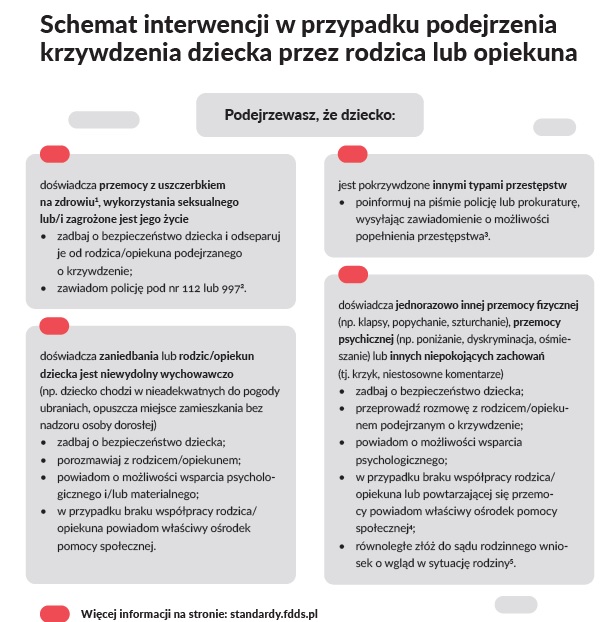 Schemat interwencji w przypadku podejrzenia krzywdzenia dziecka przez osoby trzecie (np. wolontariusze, pracownicy organizacji/instytucji oraz inne osoby, które mają kontakt z dzieckiem)Podejrzewasz, że dziecko:Doświadcza przemocy z uszczerbkiem na zdrowiu, wykorzystania seksualnego lub/i zagrożone jest jego życie:zadbaj o bezpieczeństwo dziecka i odseparuj je od osoby podejrzanej 
o krzywdzenie;zawiadom policję pod nr 112 lub 997Doświadcza jednorazowo innej przemocy fizycznej (np. klapsy, popychanie, szturchanie) lub przemocy psychicznej (np. poniżanie, dyskryminacja, ośmieszanie)zadbaj o bezpieczeństwo dziecka i odseparuj je od osoby podejrzanej 
o krzywdzenie;zakończ współpracę/rozwiąż umowę z osobą krzywdzącą dziecko.Jest pokrzywdzone innymi typami przestępstwzadbaj o bezpieczeństwo dziecka i odseparuj je od osoby podejrzanej 
o krzywdzenie;poinformuj na piśmie policję lub prokuraturę, składając zawiadomienie 
o możliwości popełnienia przestępstwaDoświadcza innych niepokojących zachowań (tj. krzyk, niestosowne komentarze)zadbaj o bezpieczeństwo dziecka i odseparuj je od osoby podejrzanej 
o krzywdzenie;przeprowadź rozmowę dyscyplinującą, a w przypadku braku poprawy zakończ współpracę.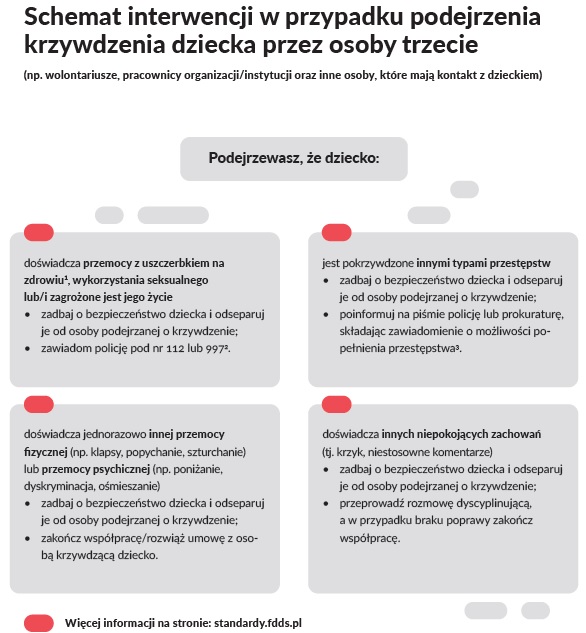 Schemat interwencji w przypadku podejrzenia krzywdzenia dziecka przez osobę nieletnią, czyli taką, która nie ukończyła 17. roku życia(przemoc rówieśnicza)Podejrzewasz, że dziecko:Doświadcza ze strony innego dziecka przemocy z uszczerbkiem na zdrowiu*, wykorzystania seksualnego lub/i zagrożone jest jego życiezadbaj o bezpieczeństwo dziecka i odseparuj je od osoby podejrzanej 
o krzywdzenie;przeprowadź rozmowę z rodzicami/opiekunami dzieci uwikłanych w przemoc;równolegle powiadom najbliższy sąd rodzinny lub policję wysyłając zawiadomienie o możliwości popełnienia przestępstwa**.Doświadcza ze strony innego dziecka jednorazowo innej przemocy fizycznej (np. popychanie, szturchanie), przemocy psychicznej (np. poniżanie, dyskryminacja, ośmieszanie) lub innych niepokojących zachowań (tj. krzyk, niestosowne komentarze)zadbaj o bezpieczeństwo dziecka i odseparuj je od osoby podejrzanej 
o krzywdzenie;przeprowadź rozmowę osobno z rodzicami dziecka krzywdzącego 
i krzywdzonego oraz opracuj działania naprawcze;w przypadku powtarzającej się przemocy powiadom lokalny sąd rodzinny, wysyłając wniosek o wgląd w sytuację rodziny**** Przemoc z uszczerbkiem na zdrowiu oznacza spowodowanie choroby lub uszkodzenia ciała (np. złamanie, zasinienie, wybicie zęba, zranienie), a także m.in. pozbawienie wzroku, słuchu, mowy, wywołanie innego ciężkiego kalectwa, trwałej choroby psychicznej, zniekształcenia ciała itp.** Zawiadomienie możesz zaadresować do najbliższej dla Ciebie jednostki. W zawiadomieniu podaj swoje dane osobowe, dane dziecka i dane osoby podejrzewanej o krzywdzenie oraz wszelkie znane Ci fakty w sprawie – opisz, co dokładnie się zdarzyło i kto może mieć o tym wiedzę. Zawiadomienie możesz też złożyć anonimowo, ale podanie przez Ciebie danych umożliwi organowi szybsze uzyskanie potrzebnych informacji.*** Wniosek złóż na piśmie do sądu rodzinnego właściwego ze względu na miejsce zamieszkania dziecka. We wniosku podaj wszystkie znane Ci dane dziecka (imię i nazwisko, adres zamieszkania, imiona i nazwiska rodziców) oraz wszystkie okoliczności, które mogą być istotne dla rozstrzygnięcia sprawy (opisz, co niepokojącego dzieje się w rodzinie, co zaobserwowałaś/eś).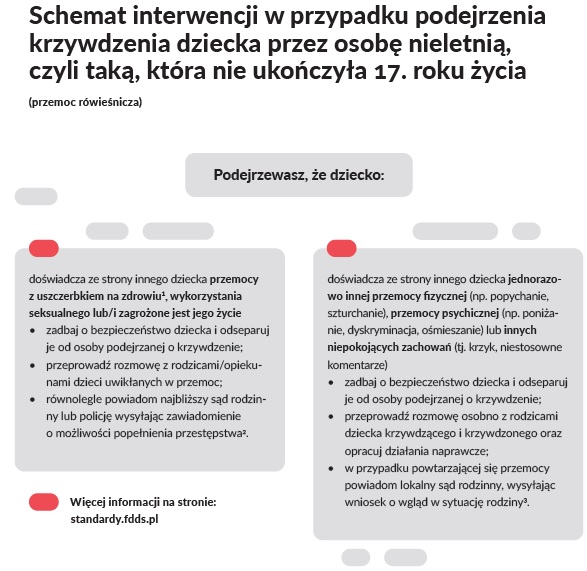 Załącznik nr 9 do
 Polityki oraz procedury 
ochrony dzieci przed krzywdzeniemLista instytucji oferujących wsparcie i telefonów (lokalnych i ogólnopolskich)OGÓLNOPOLSKIENumer alarmowy: 112Telefon zaufania dla dzieci i młodzieży: 116 111Telefon Zaufania Młodych: 22 484 88 04Telefon dla rodziców i nauczycieli w sprawie bezpieczeństwa dzieci: 800 100 100Telefon Zaufania Rzecznika Praw Dziecka: 800 12 12 12 Ogólnopolski Telefon dla Ofiar Przemocy w Rodzinie „Niebieska Linia": 800 12 00 02Telefon Zaufania dla Osób Dorosłych w Kryzysie Emocjonalnym: 116 123Policyjny Telefon Zaufania ds. Przeciwdziałania Przemocy w Rodzinie: 800 120 226LOKALNEKomenda Miejska Policji w Tychach, al. Bielska 46, tel. (47) 855 13 51 lub (47) 855 12 55Miejski Ośrodek Pomocy Społecznej w Tychach, ul. Budowlanych 59, tel. (32) 323 22 61; 62; 63Ośrodek Interwencji Kryzysowej w Tychach, ul. Nowokościelna 27, tel. (32) 227 05 75 lub 887 468 793Poradnia Psychologiczno – Pedagogiczna w Tychach, ul. Andersa 16, tel. (32) 227 23 92 lub 513 032 811 Załącznik nr 10 do
 Polityki oraz procedury 
ochrony dzieci przed krzywdzeniemWzór - zawiadomienie o popełnieniu przestępstwa……………………………………… (miejscowość, data) ....................................................
Imię i nazwisko osoby lub nazwa instytucji zgłaszającej Adres, pieczęć instytucji Do: …………………………………………….…………………………………………….(dane jednostki Policji lub prokuratury) ZAWIADOMIENIEo popełnieniu przestępstwa wobec dzieckaZawiadamiam o możliwości popełnienia przestępstwa przez .......................................................................................................................................(dane sprawcy, adres) wobec dziecka........................................................................................................................................(dane dziecka, adres, dane opiekuna, inne dane np. telefon do opiekunów). Uzasadnienie (należy tu zwięźle opisać stan faktyczny, źródło informacji o przestępstwie oraz zachowanie sprawcy, które zdaniem zawiadamiającego nosi cechy przestępstwa i ewentualnie podać dowody na poparcie swoich twierdzeń                                                                 .……………………………………(podpis osoby zgłaszającej/osoby reprezentującej instytucję) Załącznik nr 11 do
 Polityki oraz procedury 
ochrony dzieci przed krzywdzeniem(miejscowość), dnia ............................... Wniosek o wgląd w sytuację dziecka/rodziny - wzórWnioskodawca: ……………….………………………. Imię i nazwisko lub nazwa instytucji reprezentowana przez: ……………..……………………… adres do korespondencji: …………………..……………… Sąd Rejonowy w .................................. Wydział Rodzinny i NieletnichUczestnicy postępowania: ................................................................ (imiona i nazwiska rodziców) ul..................................................................................................................................... (adres zamieszkania) rodzice małoletniego: …………………………………..……………………………………. (imię i nazwisko dziecka, data urodzenia) Niniejszym wnoszę o wgląd w sytuację małoletniego ……………………………………………………………………………..........(imię i nazwisko dziecka, data urodzenia )i wydanie odpowiednich zarządzeń opiekuńczych. Uzasadnienie (W uzasadnieniu powinny zostać uwzględnione dane osobowe dziecka oraz dane dotyczące rodziców/opiekunów dziecka. Ponadto należy zawrzeć informację na temat sytuacji w skutek, której np. popełniono przestępstwo wobec dziecka. W uzasadnieniu powinny się znaleźć także informacje dotyczące osób, które były/są świadkami zdarzeń. W końcowej części wniosku należy uwzględnić oczekiwania Państwa względem Sądu np. podjęcie stosownych działań mających na celu ograniczenie władzy rodzicielskiej, zastosowanie środka zapobiegawczego w formie wyznaczenia kuratora sądowego dla rodziny itp.) Przykładowe uzasadnienie:Opis sytuacji zagrożenia dobra dziecka…………………………………………………………. ..................................Mając powyższe fakty na uwadze można przypuszczać, ze dobro małoletniego (imię, nazwisko dziecka) jest zagrożone a rodzice nie wykonują właściwie władzy rodzicielskiej. Dlatego wniosek o wgląd w sytuację rodzinną małoletniej i ewentualne wsparcie rodziców jest uzasadniony. Wszelką korespondencję w sprawie proszę przesyłać na adres korespondencyjny, 
z powołaniem się na numer i liczbę dziennika pisma. …………………………………………………podpis pracownika podpis specjalisty ds. pomocy dzieciom krzywdzonym/koordynatora Wniosek należy złożyć do sądu właściwego ze względu na miejsce zamieszkania  dziecka Należy zawsze podać imię i nazwisko dziecka i adres jego pobytu. Tylko w takim wypadku sąd rozpatrzy wniosekZałącznik do Zarządzenia 6/2024Dyrektora Przedszkola nr 9 
im  Pluszowego Misia w TychachZ dnia 29.02.2024Imię i nazwisko dzieckaPrzyczyna interwencji (forma krzywdzenia) Osoba zawiadamiająca o podejrzeniu krzywdzeniaOpis działań podjętych przez pedagoga/psychologa/
wychowawcęDataDziałanieOpis działań podjętych przez pedagoga/psychologa/
wychowawcęSpotkania z opiekunami dziecka Data Opis spotkaniaSpotkania z opiekunami dziecka Forma podjętej interwencji (zakreślić właściwe) • zawiadomienie o podejrzeniu popełnienia przestępstwa, 
• wniosek o wgląd w sytuację dziecka/rodziny, 
• inny rodzaj interwencji. Jaki?• zawiadomienie o podejrzeniu popełnienia przestępstwa, 
• wniosek o wgląd w sytuację dziecka/rodziny, 
• inny rodzaj interwencji. Jaki?Dane dotyczące interwencji (nazwa organu, do którego zgłoszono interwencję) i data interwencjiWyniki interwencji: działania organów wymiaru sprawiedliwości, jeśli placówka uzyskała informacje o wynikach/ działania placówki/działania rodzicówData DziałanieWyniki interwencji: działania organów wymiaru sprawiedliwości, jeśli placówka uzyskała informacje o wynikach/ działania placówki/działania rodzicówTAKNIE 1. Czy znasz standardy ochrony dzieci przed krzywdzeniem obowiązujące w placówce, w której pracujesz? 2. Czy znasz treść dokumentu Polityka ochrony dzieci przed krzywdzeniem? 3. Czy potrafisz rozpoznawać symptomy krzywdzenia dzieci? 4. Czy wiesz, jak reagować na symptomy krzywdzenia dzieci? 5. Czy zdarzyło Ci się zaobserwować naruszenie zasad zawartych w Polityce ochrony dzieci przed krzywdzeniem przez innego pracownika? 5a. Jeśli tak – jakie zasady zostały naruszone? (odpowiedź opisowa) 5b. Czy podjąłeś/aś jakieś działania: jeśli tak – jakie, jeśli nie – dlaczego? (odpowiedź opisowa) 6. Czy masz jakieś uwagi/poprawki/sugestie dotyczące Polityki ochrony dzieci przed krzywdzeniem? (odpowiedź opisowa)